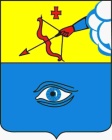 ПОСТАНОВЛЕНИЕ_14.04.2023_                                                                                                     № _29/7_ г. ГлазовО праздновании Дня Победы в Великой Отечественной войне 1941-1945 годов в городе Глазове в 2023 годуНа основании Федерального закона от 06.10.2003 № 131-ФЗ «Об общих принципах организации местного самоуправления в Российской Федерации», во исполнение Федерального закона от 13 марта 1995 года № 32-ФЗ «О днях воинской славы и памятных датах России»,  ПОСТАНОВЛЯЮ:Провести 9 мая 2023 года в городе Глазове общегородское мероприятие, посвящённое празднованию 78-й годовщины Победы в Великой Отечественной войне 1941-1945 годов (далее – общегородское мероприятие). Утвердить прилагаемый Состав организационного комитета по подготовке и проведению празднования 78-й годовщины Победы в Великой Отечественной войне 1941-1945 годов в городе Глазове в 2023 году (далее – организационный комитет). Организационному комитету утвердить план основных мероприятий по подготовке и проведению празднования 78-й годовщины Победы в Великой Отечественной войне 1941-1945 годов.Управлению культуры, спорта и молодежной политики Администрации города Глазова обеспечить организацию подготовки общегородского мероприятия.Муниципальному бюджетному учреждению культуры «Культурный центр «Россия» организовать проведение общегородского мероприятия.Определить время и места проведения общегородского мероприятия: площадь Свободы, включая прилегающие улицы, с 09:00 до 15:00 часов и с 19:30 до 22:30 часов:- улица Толстого: от площади Свободы до улицы Первомайская;- улица Сибирская: от площади Свободы до улицы Первомайская;- улица Революции: от площади Свободы до улицы Первомайская;- улица М. Гвардии: от площади Свободы до улицы Первомайская;5.2. улица Кирова: - от улицы Советская до площади Свободы с 08:45 до 10:40 часов;- от улицы  Короленко до площади Свободы с 10:30 до 22:30;5.3. улица Толстого: от площади Свободы до улицы Карла Маркса с 10:30 до 11:30 часов5.4. улица Толстого: территория Горсада с 12:00 до 14:00 часов;5.5. парк культуры и отдыха им. М. Горького: с 12:00 до 14:00 часов;5.6. сквер музыкальной школы (улица Кирова, 22): с 9:30 до 10:30 часов и с  12:30 до 14:00 часов.Определить время проведения репетиций к празднованию Дня Победы на площади Свободы:- 02.05.2023 – с 18:00 до 20:00 часов;- 03.05.2023 – с 18:00 до 20:00 часов;- 04.05.2023 – с 18:00 до 20:00 часов;- 05.05.2023 – с 18:00 до 20:00 часов.Управлению жилищно-коммунального хозяйства обеспечить благоустройство территорий, используемых для проведения общегородского мероприятия.Предложить руководителям учреждений, организаций, предприятий города независимо от форм собственности в связи с празднованием 78-й годовщины Победы в Великой Отечественной войне 1941-1945 годов провести торжественные мероприятия по чествованию ветеранов войны и труда. Рекомендовать средствам массовой информации города Глазова организовать публикацию материалов, посвященных героизму ветеранов войны и трудового фронта в годы Великой Отечественной войны 1941-1945 годов. Рекомендовать Межмуниципальному отделу Министерства внутренних дел России «Глазовский» осуществить обеспечение общественного порядка и общественной безопасности в городе Глазове 9 мая 2023 года во время проведения общегородского мероприятия, посвящённого празднованию 78-й годовщины Победы в Великой Отечественной войне 1941-1945 годов (по согласованию). Настоящее постановление подлежит официальному опубликованию. Контроль за исполнением настоящего постановления возложить на заместителя Главы Администрации города Глазова по социальной политике Станкевич О.В.УТВЕРЖДЕНпостановлением Администрации города Глазоваот _14.04.2023_ № _29/7_СОСТАВ организационного комитета по подготовке и проведению празднования 78-й годовщины Победы в Великой Отечественной войне 1941-1945 годов в городе Глазове в 2023 годуАдминистрация муниципального образования «Город Глазов» (Администрация города Глазова) «Глазкар» муниципал кылдытэтлэн Администрациез(Глазкарлэн Администрациез)Глава города ГлазоваС.Н. КоноваловПредседатель оргкомитета:Председатель оргкомитета:Коновалов Сергей Николаевич- Глава города ГлазоваЗаместитель председателя:Заместитель председателя:Станкевич Ольга Владимировна- заместитель Главы Администрации города Глазова по социальной политикеЧлены организационного комитета:Члены организационного комитета:Ложкин Василий Александрович- председатель Глазовского городского Совета ветеранов войны, труда и вооруженных  сил и правоохранительных органов (по согласованию);Мурсков Андрей Геннадьевич- генеральный директор МАУ «СКК «Прогресс» (по согласованию);Науменко Лариса Эдуардовна- начальник  управления культуры, спорта и молодежной политики Администрации  города  Глазова;Обухова Ольга Олеговна- начальник управления образования Администрации  города  Глазова;Петров Игорь Владимирович- начальник управления финансов Администрации  города  Глазова;Проц Ольга Александровна- директор МБУК «Культурный  центр «Россия» (по согласованию);Блинов Сергей Константинович- директор  МУП «Жилищно-коммунальное управление» (по согласованию);СеменовВладислав Витальевич- начальник отдела военного комиссариата Удмуртской Республики по городу Глазов, Глазовскому, Балезинскому  и Ярскому районам (по согласованию);Харин Николай Юрьевич- заместитель начальника ГУ Межмуниципальный отдел МВД России «Глазовский» (по согласованию);Чиговская - Назарова Янина Александровна - ректор ФГБОУ ВО «Глазовский государственный педагогический институт имени В.Г. Короленко» (по согласованию);Шейко Евгений Юрьевич- начальник управления жилищно-коммунального хозяйства Администрации  города  Глазова.